CİHAZIN KULLANMA TALİMATISinyal jeneratörleri tasarlanan elektronik devrelere sinüs, kare, üçgen, testere dişi şekilli elektrik sinyallerini uygulamak amacı ile kullanılan cihazlardır. Sinyal jeneratörleri istenilen şekilde, frekansta ve genlikte sinyal üretmektir. Bu cihazlar kullanılırken;Cihazın çıkış probunun GND ve sinyal uçlarının kısa devre olmadığından emin olunuz.Cihazı güç düğmesinden çalıştırınız. İlk çalıştırmada önceki çalıştırmadan kalan ayarlar etken olacak veya bazı jenaratörlerde açılış modundaki ayarlar otomatik yüklenecektir. Bu yüzden ilk çalıştırmayı devreye bağlamadan boşta yapınız.Cihaz üzerinden istediğiniz dalga şeklini oluşturacak düğmeyi belirleyip basınız.Sinyal frekansını oluşturmak için frekans (f) veya periyot (T) ayar potansiyometresi veya tuşları kullanarak ihtiyacınız olan değeri belirleyiniz.Sinyalin genliğini oluşturmak için genlik (Amplitude) yazan potansiyometreyi veya tuşları kullanınız.Oluşturulan sinyali apsis ekseni üzerinde veya altında ötelemek için (DC bileşen eklemek için) DC offset potansiyometresi veya tuşlarını kullanınız.Sayısal sinyal (kare dalga) oluşturulduğunda kare dalganın pozitif bölgedeki genişliğini ayarlamak için %Duty ayar potansiyometresini veya tuşlarını kullanınız.Tüm bu ayarlamalar yapılırken veya yapıldıktan sonra ihtiyaç duyulan sinyalin doğruluğu osilaskop ile kontrol edilmelidir.İşlem bittikten sonra sinyal jeneratörü kapatılmalı ve fişi çekilmelidir.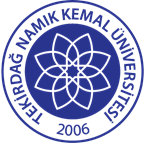 TNKÜ ÇORLU MESLEK YÜKSEKOKULUSİNYAL JENERATÖRÜ CİHAZI KULLANMA TALİMATIDoküman No: EYS-TL-027TNKÜ ÇORLU MESLEK YÜKSEKOKULUSİNYAL JENERATÖRÜ CİHAZI KULLANMA TALİMATIHazırlama Tarihi:01.12.2021TNKÜ ÇORLU MESLEK YÜKSEKOKULUSİNYAL JENERATÖRÜ CİHAZI KULLANMA TALİMATIRevizyon Tarihi:--TNKÜ ÇORLU MESLEK YÜKSEKOKULUSİNYAL JENERATÖRÜ CİHAZI KULLANMA TALİMATIRevizyon No:0TNKÜ ÇORLU MESLEK YÜKSEKOKULUSİNYAL JENERATÖRÜ CİHAZI KULLANMA TALİMATIToplam Sayfa Sayısı:1Cihazın Markası/Modeli/ Taşınır Sicil NoNETAŞ / FUNCTON GENERATOR - 8140253.2.5/13/41011 -- 253.2.5/13/41015 253.2.5/13/41016 -- 253.2.5/13/41020Kullanım AmacıElektronik ve Otomasyon Bölümü laboratuvarında bulunan sinyal jeneratörleri kare, üçgen ve sinüs işaretli sinyaller üreterek devre ve sistemlerin beslenmesini sağlamak amacıyla kullanılmaktadır.Sorumlusu	Öğr. Gör. FATİH TULUMBACISorumlu Personel İletişim Bilgileri (e-posta, GSM)ftulumbaci@nku.edu.tr, 5432681388